Муниципальное бюджетное общеобразовательное учреждение «Гимназия № 13»СПОРТИВНЫЙПРАЗДНИК«Новогодние забавы»  Разработала  и провела: учитель высшей категории Н.Н.Канунниковаг. Новомосковск 2011г.Положениео проведении спортивного праздника « Новогодние забавы »Цель и задачи.Соревнования проводятся с целью организации досуга учащихся гимназии №13, приобщения их к занятиям физической культурой и спортом, популяризации физической культуры, спорта и здорового образа жизни.2.	Время и место проведения.Соревнования проводятся 25 декабря 2011 г. В  спортивном зале  МОУ «ГИМНАЗИЯ №13»  Начало соревнований в 9ч.30мин.3.	Руководство соревнованиями.Общее руководство осуществляет главный судья –Кануникова Н.Н., учителя физ.культуры гимназии Карандеева В.М., Канунникова Н.Н., студенты НКФК и С. 4.	Участники и условия проведения.К участию в соревнованиях допускаются сборные команды учащихся 5-х классов. Состав команды 10 человек (5 мальчиков, 5 девочек )5. Программа соревнований.Программа соревнований состоит из 10 спортивно-развлекательных конкурсов эстафет (прилагается) и показательных выступлений учащихся МБОУ «Гимназия №13»                                                  6.Определение победителей.Командные места определяются по наименьшей сумме мест, полученных за участие в каждом конкурсе: 1 место - 1 очко, 2 место - 2 очка и т.д. В случае равенства результатов у двух и более команд, очки определяются следующим образом: сумма мест складывается и делится на количество команд (2+3+4):3=3 очка каждой команде.7.Награждение.Команды, занявшие призовые места награждаются дипломами и ценными призами.Сценарий спортивного праздника «Новогодние забавы»Ведущая, Зимушка-Зима и Дедушка МорозЗдравствуйте, дорогие ребята.ЗимушкаЯ пушиста и белаРебятишкам я мила,Позволяю им кататьсяИ на горке,  и на льду,На заснеженном пруду.Снега белого несу,Все деревья разоденуВ рощах, парках и  лесу.Д.М.В теплых шубах и ушанкахСнежной зимнею поройДетвора на быстрых санкахВихрем мчит с горы крутой.На ветру ребячьи лицаРазгорелись кумачомПусть мороз сердитый злится-ВСЕ РЕБЯТАМ НИПОЧЕМ!ЗимушкаРебята мы рады приветствовать вас на нашем спортивном празднике.Нас ждут увлекательные конкурсы, эстафеты, а еще показательные выступления наших друзей.  Встречайте шоу-балет  «Аномалия» Д.М.Успехов вам, будьте дружными командами, пусть победит сильнейший.1-ый конкурс «РУКАВИЧКИ»Команда строится в колонну по- одному, первый участник одевает  «рукавички», по сигналу начинает бежать, до ориентира, обегает его, возвращаясь передает рукавички следующему игроку и т.д.Выигрывает команда прибежавшая первой.Рукавички можно снимать во время бега, но одевать на месте.ЗимушкаНам подарят свою песню ученицы 5-б класса. Они очень хотят поддержать соревнующихся ребят.2-ой конкурс «Наряди Ёлку»Команда стоится в колонну по - одному. Первый участник бежит до корзины, берет из корзины игрушку, бежит до елочки, вешает игрушку на елочку, обратно бежит бегом к команде, передает эстафету партеру по команде и т. д.Д.М. Полина, ученица 5-в класса покажет нам номер с лентой.3-ий конкурс « Веселые Деды Морозы»Команда стоится в колонну по - одному. Первый участник надевает колпак Деда Мороза,По сигналу бежит до тоннеля, пролезает в него, бежит до мешка с подарками, берет подарок, несет его до ориентира, возвращаясь бегом передает, колпак Д.М., эстафету, и т.д.Необходимо надеть колпак, а потом начинать движение.ЗимушкаВыпускница нашей гимназии, Катя со своей группой, подарят нам прекрасный танец.4-й конкурс «Юные хоккеисты»Это встречная эстафета. Мальчики становятся напротив девочек. У 1-го мальчика клюшка с мячом, по сигналу он обводит ориентиры, ведущие к противоположной стороне. И передает клюшку с мячом девочке, она ведет мяч обратно. Мальчики и девочки должны поменяться местами.Д.М.    Как народу много в зале-Славный праздник видно тут.Значит, правду мне сказали,Что Алину все здесь ждут.(Выступает Алина-5 класс).5-й конкурс «СНЕГОВИК»Команда строится в колонну по-одному. У первого участника фломастер. Он бежит к листу бумаги(прикрепленному в вертикальном положении), рисует первую деталь снеговика- нижний круг, прибегает обратно в команду и передает фломастер.2-ой участник - рисует 2-й круг,3-ий участник - рисует голову(3-ий круг),4-ий участник - рисует руки,5-ий участник - рисует ноги,6-ий участник - рисует метлу,7-й участник - рисует ведро,8-ий участник - рисует глаза,9-ий участник - рисует рот,10-ий участник - рисует нос.Снеговика рисуем по показу, оценивается красота рисунка и быстрота эстафетного бега.ЗимушкаДружно мы в ладоши хлопнем,И нагою вместе топнем,Покружились и присели,Друг на друга посмотрели, и сказали: РАЗ, ДВА, ТРИ-Ну-ка, Сережка, нам зажги!(выступает Сергей-5-бкласс)6-й конкурс «Боулинг»Поочередно, по одному участнику, по сигналу б/б мячом, необходимо сбить кегли. За каждую сбитую кеглю 1-о очко, у каждого участника только одна попытка.Д.М.Ну, а сейчас нас всех поздравит и конечно развеселит ученик 11-а класса_Иван________________________________________________со своей песней.7-й конкурс «Собери правильно Новогоднюю открытку»По сигналу вся команда подбегает к скамейке, где необходимо собрать пазлы. Выигрывает команда правильно и быстро собравшая пазлы.ЗимушкаНу ребята, а сейчас нас ждет старинная русская забава- перетягивание каната.8-й конкурс « Перетягивание каната»Жеребьевка.Д.М.9-й конкурс «Собери слово»У каждого игрока по одной букве, необходимо добежать до ориентира и оставляя букву, составлять слово.Зимушка.Финальный конкурс « ЗАМОК»Команда становится в шеренгу.Участвует вся команда. Команда выстраивается в одну шеренгу    от линии старта до линии «строительной площадки». У линии старта лежит 10 кирпичей из пенопласта. Первый участник (ближний к линии старта) по команде судьи берет один кирпич и из рук в руки передает его следующему игроку и т.д. до последнего десятого, который кладет его на линию «строительной площадки», затем бежит к линии старта, берет второй кирпич и передает его по цепочке. Последний в цепочке кладет кирпич на место строительства, и бежит к линии старта и т.д. Участники по мере необходимости перемещаются вперед, к месту строительства. Положен последний кирпич - финиш. Схема строительства: нижний ряд - 4 кирпича, 2 ряд -3,3 ряд - 2, четвертый (последний) - 1 кирпич.ЗимушкаПодведем наши итоги.Награждение победителей.Д.М.Что от года нового Ждем мы каждый раз?Ждем побед мы новых с нетерпеньем каждый раз!!!протокол соревнованийПрограмма соревнований.Эстафеты.1-ый конкурс «РУКАВИЧКИ»Команда строится в колонну по- одному, первый участник одевает  «рукавички», по сигналу начинает бежать, до ориентира, обегает его, возвращаясь передает рукавички следующему игроку и т.д.Выигрывает команда прибежавшая первой.Рукавички можно снимать во время бега, но одевать на месте.2-ой конкурс «Наряди Ёлку»Команда стоится в колонну по- одному. Первый участник бежит до корзины, берет из корзины игрушку, бежит до елочки, вешает игрушку на елочку, обратно бежит бегом к команде, передает эстафету партеру по команде и т. д.3-ий конкурс « Веселые Деды Морозы»Команда стоится в колонну по- одному. Первый участник надевает колпак Деда Мороза,По сигналу бежит до тоннеля, пролезает в него, бежит до мешка с подарками, берет подарок, несет его до ориентира, возвращаясь бегом передает ,колпак Д.М., эстафету, и т.д.Необходимо надеть колпак, а потом начинать движение.4-й конкурс «Юные хоккеисты»Это встречная эстафета. Мальчики становятся напротив девочек. У 1-го мальчика клюшка с мячом, по сигналу он обводит ориентиры, ведущие к противоположной стороне. И передает клюшку с мячом девочке, она ведет мяч обратно. Мальчики и девочки должны поменяться местами.5-й конкурс «СНЕГОВИК»Команда строится в колонну по-одному. У первого участника фломастер. Он бежит к листу бумаги(прикрепленному в вертикальном положении), рисует первую деталь снеговика- нижний круг, прибегает обратно в команду и передает фломастер.2-ой участник- рисует 2-й круг,3-ий участник- рисует голову(3-ий круг),4-ий участник- рисует руки,5-ий участник- рисует ноги,6-ий участник- рисует метлу,7-й участник- рисует ведро,8-ий участник- рисует глаза,9-ий участник- рисует рот,10-ий участник- рисует нос.Снеговика рисуем по показу, оценивается красота рисунка и быстрота эстафетного бега.6-й конкурс «Боулинг»Поочередно, по одному участнику, по сигналу б/б мячом, необходимо сбить кегли. За каждую сбитую кеглю 1-о очко, у каждого участника только одна попытка.7-й конкурс «Собери правильно Новогоднюю открытку»По сигналу вся команда подбегает к скамейке, где необходимо собрать пазлы. Выигрывает команда правильно и быстро собравшая пазлы.8-й конкурс « Перетягивание каната»Жеребьевка.9-й конкурс «Собери слово»У каждого игрока по одной букве, необходимо добежать до ориентира и оставляя букву, составлять слово.Финальный конкурс « ЗАМОК»Команда становится в шеренгу.Участвует вся команда. Команда выстраивается в одну шеренгу    от линии старта до линии «строительной площадки». У линии старта лежит 10 кирпичей из пенопласта. Первый участник (ближний к линии старта) по команде судьи берет один кирпич и из рук в руки передает его следующему игроку и т.д. до последнего десятого, который кладет его на линию «строительной площадки», затем бежит к линии старта, берет второй кирпич и передает его по цепочке. Последний в цепочке кладет кирпич на место строительства, и бежит к линии старта и т.д. Участники по мере необходимости перемещаются вперед, к месту строительства. Положен последний кирпич - финиш. Схема строительства: нижний ряд - 4 кирпича, 2 ряд -3,3 ряд - 2, четвертый (последний) - 1 кирпич.Инвентарь:три пары варежек, три набивных мяча(ориентиры)три корзины,30ёлочных игрушек, три елкитри колпака, три тоннеля, 30 подарков, три мешка, три обруча(ориентиры)три клюшки, три мячатри фломастера(маркер), три листа бумагиА-4,рисунок-показ, доска, кнопки15 кегель, три б.бмячатри новогодних открыткиканаттри набора слов 30 кирпичей, три набивных мяча (ориентиры)ФОТООТЧЕТ СПОРТИВНОГО ПРАЗДНИКА«Новогодние забавы»Зимушка-Зима и Дед Мороз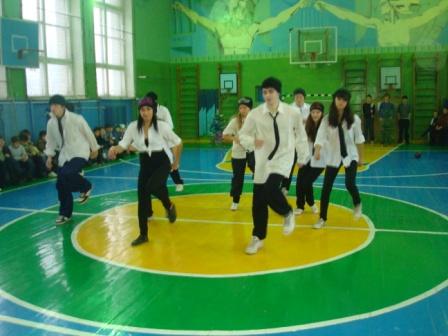 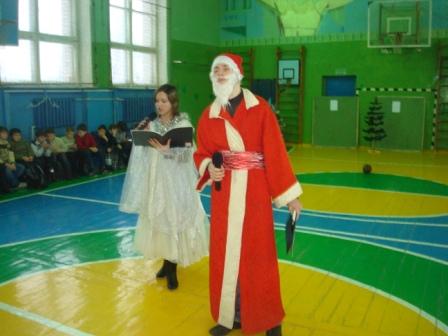 «Аномалия»Конкурс «Снеговик» Конкурс «Наряди Ёлку»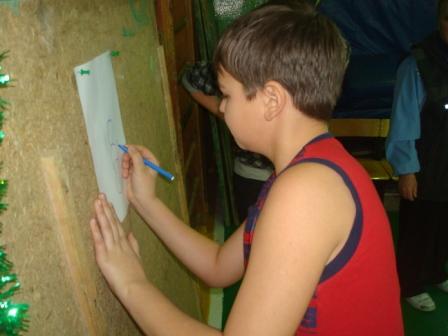 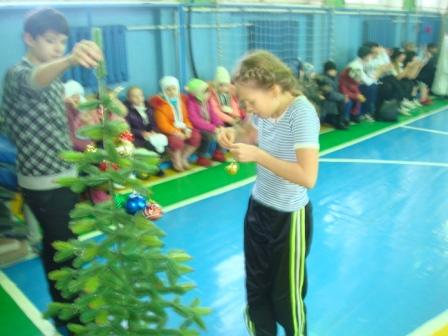  Конкурс «Собери правильно Новогоднюю       открытку»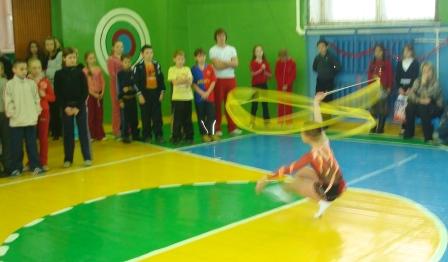 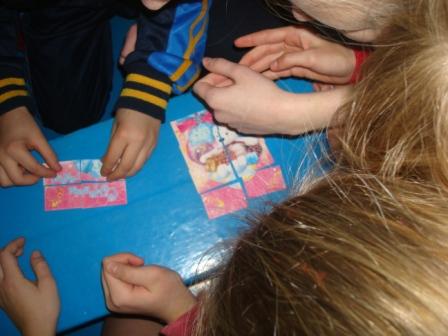 Номер с лентой                                                                                    Конкурс « Перетягивание каната»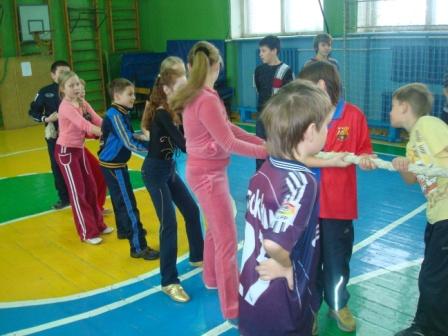 Конкурс «Юные хоккеисты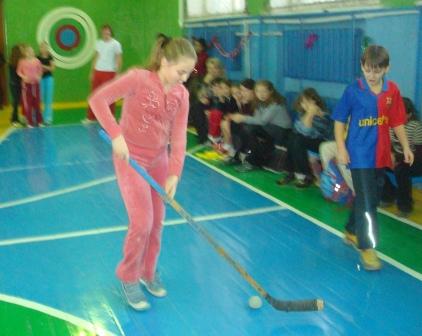 Получившийся шедевр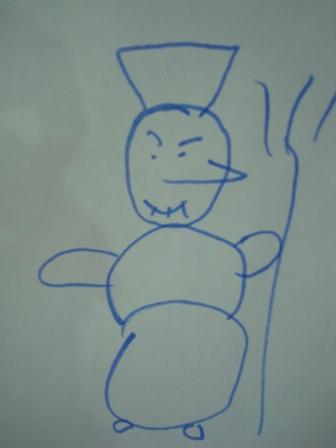 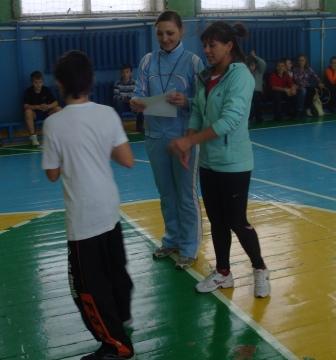 Долгожданное     награждениеклассыэстафеты12345678910ОЧКИМЕСТО